WALTON PARISH COUNCILMINUTES OF THE MEETING ON 12 JULY 2022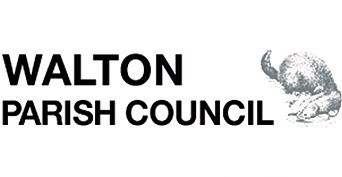 PresentCllr J Carlon (Chair)Cllr C Pearson (Vice Chair)Cllr S BakerCllr T EarnshawCllr G NewbyCllr K NixonCllr W ParkerCllr T SaundersMr N Shaw (Clerk)Cllr M Cummings, Wakefield MDCCllr U Ali, Wakefield MDCTwo members of the public197.Apologies for absenceCllr S BirkbyCllr S Leith198.Minutes and matters arisingRESOLVED: To approve the minutes of the meeting held on 7 June 2022 as a true and correct record, with the following amendment to Item 195 (Working party): the minutes should note that the proposals for the Environment Working Party were resolved and have been taken forward.The following matters arising were noted:Item 194 (2021/22 Annual Governance & Accountability Return) this is now with the external auditor.Item 195 (Environment Working Party) – Working for Walton responded to the request to co-ordinate environmental improvement works/planting in line with the actions noted in the June minutes for this item.  Working for Walton declined the proposal.  Spring planting was approved as a one-off for 2022/23, to be funded by Working for WaltonA brief discussion was undertaken on the start times of future parish council meetings.  RESOLVED: That future Parish Council meetings start at 19:00.199.Declarations of interestNone.  Cllr Newby’s provided a declaration of interest form which will be sent to Wakefield MDC for publication following the meeting.200.Public forumJubilee Field – Walton Juniors FC are seeking an update on plans for the future use of the Jubilee Field.  Quotations have been sought and provided to undertake the site investigation and the item will be considered later on the agenda of this meeting.  The football club sought clarity on timescales for the works to be undertaken and provided feedback on the club’s pitch needs.  A point was raised in relation to site access and right of way/public access across the site.Parish council grant scheme – a deadline of 23 September will be set for parish council grants to be submitted to the council for consideration at the October 2022 meeting.  The grant scheme will be publicised locally to raise awareness.201.SAFE schemePC Steel was not in attendance at the meeting.  A SAFE report has been received and discussed at the meeting.  The timing of speed enforcement action in the village was discussed.  Feedback will be provided to the Police to influence the timing of enforcement action around commuter times.  Discussion was undertaken noting the cycling route from Oakenshaw Lane via the Colliery Nature Park, the increased volume of usage and encroachment of vegetation growth.202.Ward 5 councillor reportCllr Cummings provided the following update:Police – Cllr Cummings has met the new Inspector for the area.  Dates will be set for future speed enforcement action.Common Lane – funding has been approved and now awaiting an installation date for the VMS traffic signHaw Park Woods – accidental fire yesterday, incident was containedFun Day – 25 August for the event, activities for children and the event is being promotedSchool Lane resurfacing – as discussed at previous meetings the timing of the resurfacing has been discussed internally at Wakefield MDC, hopefully scheduled for AugustShared Prosperity Fund – will parish councils have the opportunity to feed in suggestion for the fund?  RESOLVED: The Parish Council write to Dean Byford at Wakefield MDC seeking clarity on how consultation will be undertaken for the Shared Prosperity funding priorities and opportunities to fund local projects in Walton.203.May 2022 bank reconciliationThe reconciliation was noted.  Accounts paid totalled £77.00 for May 2022 and income received totalled £4,932.77.  The account balances at the end of May 2022 are:Current a/c:                                              £7,583.02Barclays Business Res a/c:                   	£77,837.55HSBC & Nationwide deposit a/cs:	      £51,167.19           Total                                               	   £136,587.76204.Working Parties updateTennis Court – the working party has met and revisited the previous list of suggestions for the redevelopment of the site:A number of potential uses were proposed to now be discounted (listed on the agenda Item 8 paper).  RESOLVED: The Parish Council agreed the items listed under agenda item 8 paper not be considered for the future use of tennis club site.The next newsletter be used to undertake consultation on future uses for the site.  RESOLVED: The Parish Council consult residents to prioritise future uses of the site (against the shortlisted listed on the agenda Item 8 paper).Environment – for the replacement of the bench on Shay Lane, the council is investigating a new supplier for the bench (near nine arches viaduct, for replacement with a plastic bench seat)Parks – the following agreed actions have now been completed: removal of the broken tree branches in the pavilion area                                                                                            cleared low level branches on the path from the playing field to the pavilion                                      trimmed the broken branches on the tree near the football pitch and the tree on the rear perimeterweeded around the benches and tables and the bins as requiredremoved overhanging foliage on the fret work at the entranceremove the ivy from the Copper Beech in the parkThe following actions are being progressed but are not yet complete:replace the bin for the Stables entrance to the park – requested from Wakefield MDC but declined (being further investigated the Clerk)renovate the railings at the entrance to the park – will be completed shortly by the caretakerA complaint letter was sent to Wakefield MDC on 8 July 2022 in relation to the lack of progress on the tree pruning works in Walton Park adjacent to The Stables.  The council awaits a response.Floral displays – 31 sponsors have paid their 2022 sponsorship to date.  The deadline for payment of the invoices has now passed and outstanding previous sponsors have been chased.  The deadline for approval of the lighting column Christmas tree bracket is the end of July.  Discussions have taken place with the contractor to seek assurance the bracket is being tested to meet the approval deadline. The same bracket will be tested in Crigglestone.  RESOLVED: The Parish Council will write to Walton Library in relation to signs and notice removal on street lighting columns, particularly as the columns will be tested shortly.Communications – the Summer newsletter has now been distributed. 205.Planning CommitteeThe current planning applications were noted and no significant comments were made.206.Correspondence to the Parish CouncilThe correspondence was noted.207.Jubilee Field investigation worksThe scope of the site investigation work was discussed.  The works will explore if the site is suitable for future use and the likely scale of future remediation work required.  The proposed investigation will dig trial pits, examine the soil extracted and produce a written report.RESOLVED: The Parish Council appoint Steve Entwistle to co-ordinate the site investigation works, soil sampling and produce a written report on the Jubilee Field at a total cost of £1,725.